Spett.le									Servizio Aziendale di Prevenzione e Protezione								             Formazione Aziendale ADA COMPILARE A CURA DEL DIPENDENTEB	Titolo evento formativo:___________________________________________________________________________________________________________________________________________________________________________C       Organizzato da : __________________________________________________________________________________Sede  _______________________________________	dal ______________________ al ___________________Il sottoscritto CHIEDE l’autorizzazione per la partecipazione all’evento formativo richiamato in oggetto di cui all’allegato programma. Chiede l’assegnazione di un contributo a fronte delle spese d’iscrizione (40% della quota d’iscrizione al corso).DE  Obiettivo dell’evento formativoF       Tipologia EventoG       Modalità di partecipazione all’eventoH	L’evento è attinente alla qualifica funzionale del dipendente?			□Si	□ NoData_________________________________	firma dipendente	_______________________________________LMN       Si Autorizza	□Si	□ No   		Note___________________________________________________Data ___________________		Il  Dirigente delle Professioni Sanitarie – Area Formazione (per il personale del comparto sanitario)Firma _______________________________________Il Direttore U.O.C./UO.S.D./U.O.S. (per il personale del comparto non sanitario e tecnico)Firma ___________________________________________ Il Direttore di U.O.C./U.O.S.D./U.O.S. (per i Dirigenti Medici e SPTA)Firma _______________________________________Q	LA PRESENTE ISTANZA, DEBITAMENTE COMPILATA E AUTORIZZATA DOVRA’ PERVENIRE INDEROGABILMENTE 30 GIORNI PRIMA DELLA DATA PREVISTA DELL’INIZIO DEL CORSO. Eventuali istanze pervenute in tempi non congrui saranno opportunamente valutati  previa documentazione.COMITATO SCIENTIFICONella seduta del _____________________Si autorizza la partecipazione  □					Non si autorizza la partecipazione  □							Il coordinatore del Comitato Scientifico per la Formazione							____________________________________Servizio Aziendale di Prevenzione e Protezione – Formazione AziendaleViste le autorizzazioni e la disponibilità delle risorse finanziarie :Si autorizza la partecipazione  □					Non si autorizza la partecipazione  □	Note__________________________________________________________________________________________Data______________________  	Il Responsabile del Servizio Aziendale di Prevenzione e                   Protezione – Formazione Aziendale						 Dott. Rocco Mangifesta                                                                                                                           ______________________________________________Ufficio Formazione :      Tel. 0871/358961 -358963 – 358964 – 358732 – 358983- 357872           Mail: formazione@asl2abruzzo.itMod. 2Azienda Sanitaria LocaleLANCIANO-VASTO-CHIETI(L.R. 05 / 08)Cod. Fisc.Part. IVA 02307130696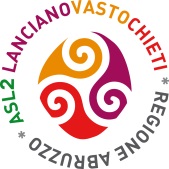 Richiesta di partecipazione corsi di aggiornamento facoltativoRichiesta di partecipazione corsi di aggiornamento facoltativoRichiesta di partecipazione corsi di aggiornamento facoltativoNomeCognomeN° Matric.Numero telefono/ e-mailQualifica U.O.- Presidio di appartenenzaTempo Indeterminato  ΟTempo determinato     ΟTempo Indeterminato  ΟTempo determinato     ΟQUOTA ISCRIZIONE€ ___________________  (da produrre fattura ovvero ricevuta fiscale intesta all’ente o intestata al dipendente quando la quota è da lo stesso anticipata)Convegno o congresso < / = 2 gg.Corso formazione  > 2 ggECM  fino a 5Congresso  >/= 3 ggStage ECM fino a 15Corso di formazione fino a 2 ggMaster ECM > 15Altro:Altro:Altro:Altro:Altro:Altro:Partecipante / uditoreSiNoPresentazione di comunicazione scient. / posterSiNoRelatore / moderatoreSiNoPercorso formativo ricompresso nel piano formativo  dell’ UU.OO. / DipartimentoSiNoEvento ad integrazione di un precedente percorso formativoSiNoAltro :Altro :Altro :Negli ultimi 3 anni al richiedente sono stati finanziati altri eventi formativi ?NoSi 1 eventoSi  più eventiSi  più eventiIl richiedente si impegna, a conclusione dell’evento, a redigere una relazione scritta (cartaceo e informatico) su quanto appreso e a condividere con gli altri componenti dell’ U.O. di appartenenza il materiale didattico avuto o a relazionarviIl richiedente si impegna, a conclusione dell’evento, a redigere una relazione scritta (cartaceo e informatico) su quanto appreso e a condividere con gli altri componenti dell’ U.O. di appartenenza il materiale didattico avuto o a relazionarviIl richiedente si impegna, a conclusione dell’evento, a redigere una relazione scritta (cartaceo e informatico) su quanto appreso e a condividere con gli altri componenti dell’ U.O. di appartenenza il materiale didattico avuto o a relazionarviNoSiAttinenza dell’obiettivo dichiarato con la posizione funzionale del dipendenteAltaNormaleBassaAderenza dell’obiettivo formativo dell’evento in oggetto con gli obiettivi dell’ U.O.ForteMediaScarsaL’evento formativo è in grado di indurre formazione di altri dipendenti?Il dipendente acquista la capacità di essere formatore o animatore di futuri eventi formativi ?SiNoPriorità del dipendente di accedere al finanziamento in oggetto nel rispetto del piano formativo specifico dell’ U.O. o di altri criteri previsti  nell’ U.O. BassaMediaAlta